State Data Collection SheetName:    					Group:			Date:___Use wolframalpha.com to fill in the following answers: 1   State Name:2   Region of the United States to which it belongs: 3   State Postal Abbreviation:4   State Capital: 5 Date the state joined the United States of America:6    State Nickname: 7    State Tree: 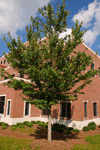 8    State Flower: 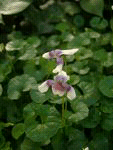 9    State Bird: 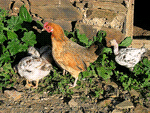 10   State Motto: 11   Total Population: 12   State Slogan: 